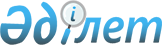 "2019-2021 жылдарға арналған аудандық бюджет туралы" Шиелі аудандық мәслихатының 2018 жылғы 26 желтоқсандағы №33/2 шешіміне өзгерістер енгізу туралы
					
			Мерзімі біткен
			
			
		
					Қызылорда облысы Шиелі аудандық мәслихатының 2019 жылғы 24 желтоқсандағы № 48/2 шешімі. Қызылорда облысының Әділет департаментінде 2019 жылғы 26 желтоқсанда № 7053 болып тіркелді. Мерзімі біткендіктен қолданыс тоқтатылды
      "Қазақстан Республикасының Бюджет кодексі" Қазақстан Республикасының 2008 жылғы 4 желтоқсандағы кодексінің 106-бабының 4-тармағына, "Қазақстан Республикасындағы жергілікті мемлекеттік басқару және өзін-өзі басқару туралы" Қазақстан Республикасының 2001 жылғы 23 қаңтардағы Заңының 6-бабы 1-тармағының 1) тармақшасына сәйкес Шиелі аудандық мәслихаты ШЕШІМ ҚАБЫЛДАДЫ:
      1. "2019-2021 жылдарға арналған аудандық бюджет туралы" Шиелі аудандық мәслихатының 2018 жылғы 26 желтоқсандағы № 33/2 шешіміне (нормативтік құқықтық актілерді мемлекеттік тіркеу Тізілімінде 6604 нөмірімен тіркелген, Қазақстан Республикасының нормативтік құқықтық актілерінің электрондық түрдегі эталондық бақылау банкінде 2019 жылы 16 қаңтарда жарияланған) мынадай өзгерістер енгізілсін:
      1-тармақ жаңа редакцияда жазылсын:
      "1. 2019-2021 жылдарға арналған аудандық бюджет 1, 2, 3 - қосымшаларға сәйкес, оның ішінде 2019 жылға мынадай көлемдерде бекітілсін:
      1) кірістер - 20 235 964, 2 мың теңге, оның ішінде:
      салықтық түсімдері - 1 631 293 мың теңге;
      салықтық емес түсімдер - 20 930 мың теңге;
      негізгі капиталды сатудан түсетін түсімдер - 44 661 мың теңге;
      трансферттер түсімдері - 18 539 080, 2 мың теңге;
      2) шығындар - 20 373 975, 4 мың теңге;
      3) таза бюджеттік кредит беру - 277 822, 4 мың теңге;
      бюджеттік кредиттер - 367 387,4 мың теңге;
      бюджеттік кредиттерді өтеу - 89 565 мың теңге;
      4) қаржы активтерімен операциялар бойынша сальдо - 0;
      қаржы активтерін сатып алу - 0;
      мемлекеттік қаржы активтерін сатудан түсетін түсімдер - 0;
      5) бюджет тапшылығы (профициті) -- 415 833, 6 мың теңге;
      6) бюджет тапшылығын қаржыландыру (профицитін пайдалану) - 415 833, 6 мың теңге;
      қарыздар түсімі - 367 387, 4 мың теңге;
      қарыздарды өтеу - 89 565 мың теңге;
      бюджет қаражаттарының пайдаланылатын қалдықтары - 138 011, 2 мың теңге.";
      аталған шешімнің 1-қосымшасы осы шешімнің 1-қосымшасына сәйкес жаңа редакцияда жазылсын.
      аталған шешімнің 4-қосымшасы осы шешімнің 2-қосымшасына сәйкес жаңа редакцияда жазылсын.
      аталған шешімнің 7-қосымшасы осы шешімнің 3-қосымшасына сәйкес жаңа редакцияда жазылсын.
      аталған шешімнің 8-қосымшасы осы шешімнің 4-қосымшасына сәйкес жаңа редакцияда жазылсын.
      2. Осы шешім 2019 жылғы 1 қаңтардан бастап қолданысқа енгізіледі және ресми жариялауға жатады. 2019 жылға арналған аудандық бюджет Кент, ауылдық округ әкімі аппараттарының 2019 жылға арналған бюджеттік бағдарламаларының тізбесі 2019-2021 жылдарға арналған аудандық бюджеттің бюджеттік инвестицияларды жүзеге асыруға бағытталған бағдарламаларының тізбесі 2019 жылға арналған аудандық бюджеттен жергілікті өзін-өзі басқару органдарына берілетін трансферттердің кент, ауылдық округтер арасындағы бөлінісі
					© 2012. Қазақстан Республикасы Әділет министрлігінің «Қазақстан Республикасының Заңнама және құқықтық ақпарат институты» ШЖҚ РМК
				
      Шиелі аудандық мәслихатысессиясының төрағасы

Ә. Абдуллаев

      Шиелі аудандық мәслихат хатшысы

Б. Сыздық
Шиелі аудандық мәслихатының 2019 жылғы 24 желтоқсаны №48/2 шешіміне 1-қосымшаШиелі аудандық мәслихатының 2018 жылғы "26" желтоқсандағы №33/2 шешіміне 1-қосымша
Санаты
Санаты
Санаты
Санаты
Сомасы, мың теңге
Сыныбы
Сыныбы
Сыныбы
Сомасы, мың теңге
Iшкi сыныбы
Iшкi сыныбы
Сомасы, мың теңге
Атауы
Сомасы, мың теңге
1.Кірістер
20235964,2
1
Салықтық түсімдер
1631293
01
Табыс салығы
513139
2
Жеке табыс салығы
513139
03
Әлеуметтiк салық
477363
1
Әлеуметтік салық
477363
04
Меншiкке салынатын салықтар
606067
1
Мүлiкке салынатын салықтар
596683
3
Жер салығы
2604
4
Көлiк құралдарына салынатын салық
5830
5
Бірыңғай жер салығы
950
05
Тауарларға, жұмыстарға және қызметтерге салынатын iшкi салықтар
21889
2
Акциздер
7500
3
Табиғи және басқа да ресурстарды пайдаланғаны үшiн түсетiн түсiмдер
6482
4
Кәсiпкерлiк және кәсiби қызметтi жүргiзгенi үшiн алынатын алымдар
6407
5
Құмар ойын бизнеске салық
1500
08
Заңдық мәнді іс-әрекеттерді жасағаны және (немесе) оған уәкілеттігі бар мемлекеттік органдар немесе лауазымды адамдар құжаттар бергені үшін алынатын міндетті төлемдер
12835
1
Мемлекеттік баж
12835
2
Салықтық емес түсiмдер
20930
01
Мемлекеттік меншіктен түсетін кірістер
5841
5
Мемлекет меншігіндегі мүлікті жалға беруден түсетін кірістер
5726
7
Мемлекеттік бюджеттен берілген кредиттер бойынша сыйақылар
115
06
Өзге де салықтық емес түсiмдер
15089
1
Өзге де салықтық емес түсiмдер
15089
3
Негізгі капиталды сатудан түсетін түсімдер
44661
01
Мемлекеттік мекемелерге бекітілген мемлекеттік мүлікті сату
1661
Мемлекеттік мекемелерге бекітілген мемлекеттік мүлікті сату
1661
03
Жердi және материалдық емес активтердi сату
43000
1
Жерді сату
24000
2
Материалдық емес активтерді сату 
19000
4
Трансферттердің түсімдері
18539080,2
01
Төмен тұрған мемлекеттiк басқару органдарынан трансферттер
8216
33
Аудандық маңызы бар қалалардың, ауылдардың, кенттердің, аулдық округтардың бюджеттерінен трансферттер
8216
02
Мемлекеттiк басқарудың жоғары тұрған органдарынан түсетiн трансферттер
18530864,2
2
Облыстық бюджеттен түсетiн трансферттер
18530864,2
Функционалдық топ
Функционалдық топ
Функционалдық топ
Функционалдық топ
Сомасы, мың теңге
Бюджеттік бағдарламалардың әкімшісі
Бюджеттік бағдарламалардың әкімшісі
Бюджеттік бағдарламалардың әкімшісі
Сомасы, мың теңге
Бағдарлама
Бағдарлама
Сомасы, мың теңге
Атауы
Сомасы, мың теңге
2.Шығындар
20373975,4
01
Жалпы сипаттағы мемлекеттiк қызметтер
746840
112
Аудан (облыстық маңызы бар қала) мәслихатының аппараты
25884
001
Аудан (облыстық маңызы бар қала) мәслихатының қызметін қамтамасыз ету жөніндегі қызметтер
25884
122
Аудан (облыстық маңызы бар қала) әкімінің аппараты
169047
001
Аудан (облыстық маңызы бар қала) әкімінің қызметін қамтамасыз ету жөніндегі қызметтер
165141
003
Мемлекеттік органның күрделі шығыстары
3906
123
Қаладағы аудан, аудандық маңызы бар қала, кент, ауыл, ауылдық округ әкімінің аппараты
164001
001
Қаладағы аудан, аудандық маңызы бар қала, кент, ауыл, ауылдық округ әкімінің қызметін қамтамасыз ету жөніндегі қызметтер
157862
022
Мемлекеттік органның күрделі шығыстары
4239
032
Ведомстволық бағыныстағы мемлекеттік мекемелерінің және ұйымдарының күрделі шығыстары
1900
452
Ауданның (облыстық маңызы бар қаланың) қаржы бөлімі
76996
001
Ауданның (облыстық маңызы бар қаланың) бюджетін орындау және коммуналдық меншігін басқару саласындағы мемлекеттік саясатты іске асыру жөніндегі қызметтер
31483
010
Жекешелендіру, коммуналдық меншікті басқару, жекешелендіруден кейінгі қызмет және осыған байланысты дауларды реттеу
191
018
Мемлекеттік органның күрделі шығыстары
545
113
Жергілікті бюджеттерден берілетін ағымдағы нысаналы трансферттер
44777
453
Ауданның (облыстық маңызы бар қаланың) экономика және бюджеттік жоспарлау бөлімі
43994
001
Экономикалық саясатты, мемлекеттік жоспарлау жүйесін қалыптастыру және дамыту саласындағы мемлекеттік саясатты іске асыру жөніндегі қызметтер
38324
004
Мемлекеттік органның күрделі шығыстары
5670
458
Ауданның (облыстық маңызы бар қаланың) тұрғын үй-коммуналдық шаруашылығы, жолаушылар көлігі және автомобиль жолдары бөлімі
156198
001
Жергілікті деңгейде тұрғын үй-коммуналдық шаруашылығы, жолаушылар көлігі және автомобиль жолдары саласындағы мемлекеттік саясатты іске асыру жөніндегі қызметтер
22655
113
Жергілікті бюджеттерден берілетін ағымдағы нысаналы трансферттер
133543
489
Ауданның (облыстық маңызы бар қаланың) мемлекеттік активтер және сатып алу бөлімі
14802
001
Жергілікті деңгейде мемлекеттік активтер мен сатып алуды басқару саласындағы мемлекеттік саясатты іске асыру жөніндегі қызметтер
14802
493
Ауданың (облыстық маңызы бар қаланың) кәсіпкерлік, өнеркәсіп және туризм бөлімі
14804
001
Жергілікті деңгейде кәсіпкерлікті, өнеркәсіпті және туризмді дамыту саласындағы мемлекеттік саясатты іске асыру жөніндегі қызметтер
14804
801
Ауданның (облыстық маңызы бар қаланың) жұмыспен қамту, әлеуметтік бағдарламалар және азаматтық хал атілерін тіркеу бөлімі
81114
001
Жергілікті деңгейде жұмыспен қамту, әлеуметтік бағдарламалар және азаматтық хал актілерін тіркеу саласындағы мемлекеттік саясатты іске асыру жөніндегі қызметтер
66999
032
Ведомстволық бағыныстағы мемлекеттік мекемелерінің және ұйымдарының күрделі шығыстары
3768
113
Жергілікті бюджеттерден берілетін ағымдағы нысаналы трансферттер
10347
02
Қорғаныс
8341
122
Аудан (облыстық маңызы бар қала) әкімінің аппараты
8341
005
Жалпыға бірдей әскери міндетті атқару шеңберіндегі іс-шаралар
3029
007
Аудандық (қалалық) ауқымдағы дала өрттерінің, сондай-ақ мемлекеттік өртке қарсы қызмет органдары құрылмаған елдi мекендерде өрттердің алдын алу және оларды сөндіру жөніндегі іс-шаралар
5312
03
Қоғамдық тәртіп, қауіпсіздік, құқықтық, сот, қылмыстық-атқару қызметі
14379
458
Ауданның (облыстық маңызы бар қаланың) тұрғын үй-коммуналдық шаруашылығы, жолаушылар көлігі және автомобиль жолдары бөлімі
14379
021
Елдi мекендерде жол қозғалысы қауiпсiздiгін қамтамасыз ету
14379
04
Бiлiм беру
11668802,5
123
Қаладағы аудан, аудандық маңызы бар қала, кент, ауыл, ауылдық округ әкімінің аппараты
64729
041
Мектепке дейінгі білім беру ұйымдарында мемлекеттік білім беру тапсырысын іске асыруға
64729
464
Ауданның (облыстық маңызы бар қаланың) білім бөлімі
11459880,5
001
Жергілікті деңгейде білім беру саласындағы мемлекеттік саясатты іске асыру жөніндегі қызметтер
37008
003
Жалпы білім беру
8973968, 5
005
Ауданның (облыстық маңызы бар қаланың) мемлекеттік білім беру мекемелер үшін оқулықтар мен оқу-әдiстемелiк кешендерді сатып алу және жеткізу
206503
006
Балаларға қосымша білім беру 
198737
007
Аудандық (қалалалық) ауқымдағы мектеп олимпиадаларын және мектептен тыс іс-шараларды өткiзу
599
009
Мектепке дейінгі тәрбие мен оқыту ұйымдарының қызметін қамтамасыз ету
76600
015
Жетім баланы (жетім балаларды) және ата-аналарының қамқорынсыз қалған баланы (балаларды) күтіп-ұстауға қамқоршыларға (қорғаншыларға) ай сайынға ақшалай қаражат төлемі
17174
023
Әдістемелік жұмыс
23463
029
Балалар мен жасөспірімдердің психикалық денсаулығын зерттеу және халыққа психологиялық-медициналық-педагогикалық консультациялық көмек көрсету
42344
040
Мектепке дейінгі білім беру ұйымдарында мемлекеттік білім беру тапсырысын іске асыруға
1687358
067
Ведомстволық бағыныстағы мемлекеттік мекемелер мен ұйымдардың күрделі шығыстары
37420
113
Жергілікті бюджеттерден берілетін ағымдағы нысаналы трансферттер
158706
465
Ауданның (облыстық маңызы бар қаланың) дене шынықтыру және спорт бөлімі 
142674
017
Балалар мен жасөспірімдерге спорт бойынша қосымша білім беру
142674
472
Ауданның (облыстық маңызы бар қаланың) құрылыс, сәулет және қала құрылысы бөлімі
1519
022
Бастауыш, негізгі орта және жалпы орта білім беру объектілерін салу және реконструкциялау
651
037
Мектепке дейiнгi тәрбие және оқыту объектілерін салу және реконструкциялау
868
06
Әлеуметтiк көмек және әлеуметтiк қамсыздандыру
3297835,7
123
Қаладағы аудан, аудандық маңызы бар қала, кент, ауыл, ауылдық округ әкімінің аппараты
8001
003
Мұқтаж азаматтарға үйінде әлеуметтік көмек көрсету
8001
464
Ауданның (облыстық маңызы бар қаланың) білім бөлімі
10943
030
Патронат тәрбиешілерге берілген баланы (балаларды) асырап бағу
10943
801
Ауданның (облыстық маңызы бар қаланың) жұмыспен қамту, әлеуметтік бағдарламалар және азаматтық хал атілерін тіркеу бөлімі
3278893,7
004
Жұмыспен қамту бағдарламасы
572054,4
006
Ауылдық жерлерде тұратын денсаулық сақтау, білім беру, әлеуметтік қамтамасыз ету, мәдениет, спорт және ветеринар мамандарына отын сатып алуға Қазақстан Республикасының заңнамасына сәйкес әлеуметтік көмек көрсету
52490
007
Тұрғын үйге көмек көрсету
700
008
1999 жылдың 26 шілдесінде "Отан", "Даңқ" ордендерімен марапатталған, "Халық Қаһарманы" атағын және республиканың құрметті атақтарын алған азаматтарды әлеуметтік қолдау
116
009
Үйден тәрбиеленіп оқытылатын мүгедек балаларды материалдық қамтамасыз ету
8141
010
Мемлекеттік атаулы әлеуметтік көмек 
2254524
011
Жергілікті өкілетті органдардың шешімі бойынша мұқтаж азаматтардың жекелеген топтарына әлеуметтік көмек
124033,5
014
Мұқтаж азаматтарға үйде әлеуметтiк көмек көрсету
76534
017
Оңалтудың жеке бағдарламасына сәйкес мұқтаж мүгедектердi мiндеттi гигиеналық құралдармен қамтамасыз ету, қозғалуға қиындығы бар бірінші топтағы мүгедектерге жеке көмекшінің және есту бойынша мүгедектерге қолмен көрсететiн тіл маманының қызметтерін ұсыну
90273
018
Жәрдемақыларды және басқа да әлеуметтік төлемдерді есептеу, төлеу мен жеткізу бойынша қызметтерге ақы төлеу
17072
023
Жұмыспен қамту орталықтарының қызметін қамтамасыз ету
48508
028
Күш көрсету немесе күш көрсету қаупі салдарынан қиын жағдайларға тап болған тәуекелдер тобындағы адамдарға қызметтер
1300
050
Қазақстан Республикасында мүгедектердің құқықтарын қамтамасыз ету және өмір сүру сапасын жақсарту жөніндегі 2012 - 2018 жылдарға арналған іс-шаралар жоспарын іске асыру
33147,8
07
Тұрғын үй-коммуналдық шаруашылық
1943947
123
Қаладағы аудан, аудандық маңызы бар қала, кент, ауыл, ауылдық округ әкімінің аппараты
13184
008
Елді мекендердегі көшелерді жарықтандыру
6230
011
Елді мекендерді абаттандыру мен көгалдандыру
6954
472
Ауданның (облыстық маңызы бар қаланың) құрылыс, сәулет және қала құрылысы бөлімі
1901676
003
Коммуналдық тұрғын үй қорының тұрғын үйін жобалау және (немесе) салу, реконструкциялау
122750
004
Инженерлік-коммуникациялық инфрақұрылымды жобалау, дамыту және (немесе) жайластыру
972426
058
Елді мекендердегі сумен жабдықтау және су бұру жүйелерін дамыту
806500
458
Ауданның (облыстық маңызы бар қаланың) тұрғын үй-коммуналдық шаруашылығы, жолаушылар көлігі және автомобиль жолдары бөлімі
29087
003
Мемлекеттік тұрғын үй қорын сақтауды ұйымдастыру
420
016
Елдi мекендердiң санитариясын қамтамасыз ету
6227
027
Ауданның (облыстық маңызы бар қаланың) коммуналдық меншігіндегі газ жүйелерін қолдануды ұйымдастыру
22440
08
Мәдениет, спорт, туризм және ақпараттық кеңістiк
667797
123
Қаладағы аудан, аудандық маңызы бар қала, кент, ауыл, ауылдық округ әкімінің аппараты
94992
006
Жергілікті деңгейде мәдени-демалыс жұмыстарын қолдау
94992
455
Ауданның (облыстық маңызы бар қаланың) мәдениет және тілдерді дамыту бөлімі
331891
001
Жергілікті деңгейде тілдерді және мәдениетті дамыту саласындағы мемлекеттік саясатты іске асыру жөніндегі қызметтер
22591
003
Мәдени-демалыс жұмысын қолдау
115997
005
Зоопарктер мен дендропарктердiң жұмыс iстеуiн қамтамасыз ету
6322
006
Аудандық (қалалық) кiтапханалардың жұмыс iстеуi
118660
007
Мемлекеттiк тiлдi және Қазақстан халқының басқа да тiлдерін дамыту
860
009
Тарихи-мәдени мұра ескерткіштерін сақтауды және оларға қол жетімділікті қамтамасыз ету
7039
032
Ведомстволық бағыныстағы мемлекеттік мекемелерінің және ұйымдарының күрделі шығыстары
1044
113
Жергілікті бюджеттерден берілетін ағымдағы нысаналы трансферттер
59378
456
Ауданның (облыстық маңызы бар қаланың) ішкі саясат бөлімі
74097
001
Жергілікті деңгейде ақпарат, мемлекеттілікті нығайту және азаматтардың әлеуметтік сенімділігін қалыптастыру саласында мемлекеттік саясатты іске асыру жөніндегі қызметтер
36592
002
Мемлекеттік ақпараттық саясат жүргізу жөніндегі қызметтер
15512
003
Жастар саясаты саласында іс-шараларды іске асыру
17335
006
Мемлекеттік органның күрделі шығыстары
4658
465
Ауданның (облыстық маңызы бар қаланың) дене шынықтыру және спорт бөлімі 
165817
001
Жергілікті деңгейде дене шынықтыру және спорт саласындағы мемлекеттік саясатты іске асыру жөніндегі қызметтер
20256
004
Мемлекеттік органның күрделі шығыстары
1320
005
Ұлттық және бұқаралық спорт түрлерін дамыту
116992
006
Аудандық (облыстық маңызы бар қалалық) деңгейде спорттық жарыстар өткiзу
1632
007
Әртүрлi спорт түрлерi бойынша аудан (облыстық маңызы бар қала) құрама командаларының мүшелерiн дайындау және олардың облыстық спорт жарыстарына қатысуы
24617
032
Ведомстволық бағыныстағы мемлекеттік мекемелер мен ұйымдардың күрделі шығыстары
1000
472
Ауданның (облыстық маңызы бар қаланың) құрылыс, сәулет және қала құрылысы бөлімі
1000
008
Спорт объектілерін дамыту
1000
10
Ауыл, су, орман, балық шаруашылығы, ерекше қорғалатын табиғи аумақтар, қоршаған ортаны және жануарлар дүниесін қорғау, жер қатынастары
347077
462
Ауданның (облыстық маңызы бар қаланың) ауыл шаруашылығы бөлімі
124276
001
Жергілікті деңгейде ауыл шаруашылығы саласындағы мемлекеттік саясатты іске асыру жөніндегі қызметтер
87318
006
Мемлекеттік органның күрделі шығыстары
550
099
Мамандарға әлеуметтік қолдау көрсету жөніндегі шараларды іске асыру
36408
463
Ауданның (облыстық маңызы бар қаланың) жер қатынастары бөлімі
29071
001
Аудан (облыстық маңызы бар қала) аумағында жер қатынастарын реттеу саласындағы мемлекеттік саясатты іске асыру жөніндегі қызметтер
17975
004
Жердi аймақтарға бөлу жөнiндегi жұмыстарды ұйымдастыру
2800
006
Аудандардың, облыстық маңызы бар, аудандық маңызы бар қалалардың, кенттердiң, ауылдардың, ауылдық округтердiң шекарасын белгiлеу кезiнде жүргiзiлетiн жерге орналастыру
8296
472
Ауданның (облыстық маңызы бар қаланың) құрылыс, сәулет және қала құрылысы бөлімі
49422
010
Ауыл шаруашылығы объектілерін дамыту
49422
473
Ауданның (облыстық маңызы бар қаланың) ветеринария бөлімі
144308
001
Жергілікті деңгейде ветеринария саласындағы мемлекеттік саясатты іске асыру жөніндегі қызметтер
19332
006
Ауру жануарларды санитарлық союды ұйымдастыру
1905
007
Қаңғыбас иттер мен мысықтарды аулауды және жоюды ұйымдастыру
5396
009
Жануарлардың энзоотиялық аурулары бойынша ветеринариялық іс-шараларды жүргізу
8234
010
Ауыл шаруашылығы жануарларын сәйкестендіру жөніндегі іс-шараларды өткізу
2325
011
Эпизоотияға қарсы іс-шаралар жүргізу
107116
11
Өнеркәсіп, сәулет, қала құрылысы және құрылыс қызметі
71490
472
Ауданның (облыстық маңызы бар қаланың) құрылыс, сәулет және қала құрылысы бөлімі
71490
001
Жергілікті деңгейде құрылыс саласындағы мемлекеттік саясатты іске асыру жөніндегі қызметтер
70190
015
Мемлекеттік органның күрделі шығыстары
300
113
Жергілікті бюджеттерден берілетін ағымдағы нысаналы трансферттер
1000
12
Көлiк және коммуникация
105285
458
Ауданның (облыстық маңызы бар қаланың) тұрғын үй-коммуналдық шаруашылығы, жолаушылар көлігі және автомобиль жолдары бөлімі
105285
022
Көлік инфрақұрылымын дамыту
1000
023
Автомобиль жолдарының жұмыс істеуін қамтамасыз ету
57197
051
Көлiк инфрақұрылымының басым жобаларын іске асыру
47088
13
Басқалар
35665
123
Қаладағы аудан, аудандық маңызы бар қала, кент, ауыл, ауылдық округ әкімінің аппараты
24827
040
Өңірлерді дамытудың 2020 жылға дейінгі бағдарламасы шеңберінде өңірлерді экономикалық дамытуға жәрдемдесу бойынша шараларды іске асыру
24827
452
Ауданның (облыстық маңызы бар қаланың) қаржы бөлімі
10500
012
Ауданның (облыстық маңызы бар қаланың) жергілікті атқарушы органының резерві 
10500
493
Ауданның (облыстық маңызы бар қаланың) кәсіпкерлік, өнеркәсіп және туризм бөлімі
338
006
Кәсіпкерлік қызметті қолдау
338
14
Борышқа қызмет көрсету
115
452
Ауданның (облыстық маңызы бар қаланың) қаржы бөлімі
115
013
Жергілікті атқарушы органдардың облыстық бюджеттен қарыздар бойынша сыйақылар мен өзге де төлемдерді төлеу бойынша борышына қызмет көрсету
115
15
Трансферттер
1466399, 2
452
Ауданның (облыстық маңызы бар қаланың) қаржы бөлімі
1466399, 2
006
Пайдаланылмаған (толық пайдаланылмаған) нысаналы трансферттерді қайтару
8227, 2
024
Мемлекеттік органдардың функцияларын мемлекеттік басқарудың төмен тұрған деңгейлерінен жоғарғы деңгейлерге беруге байланысты жоғары тұрған бюджеттерге берілетін ағымдағы нысаналы трансферттер
537150
038
Субвенциялар
913827
051
Жергілікті өзін-өзі басқару органдарына берілетін трансферттер
7195
3. Таза бюджеттік кредит беру
277822, 4
Бюджеттік кредиттер
367387, 4
462
Ауданның (облыстық маңызы бар қаланың) ауыл шаруашылығы бөлімі
367387, 4
008
Мамандарды әлеуметтік қолдау шараларын іске асыру үшін бюджеттік кредиттер
367387, 4
5
Бюджеттік кредиттерді өтеу
89565
01
Бюджеттік кредиттерді өтеу
89565
1
Мемлекеттік бюджеттен берілген бюджеттік кредиттерді өтеу
89565
Қаржы активтерімен операциялар бойынша сальдо
0
Қаржы активтерін сатып алу
0
Мемлекеттік қаржы активтерін сатудан түсетін түсімдер
0
5. Бюджет тапшылығы (профициті)
-415833, 6
6. Бюджет тапшылығын қаржыландыру (профицитті пайдалану)
415833, 6
7
Қарыздар түсімі
367387, 4
01
Мемлекеттік ішкі қарыздар
367387, 4
2
Қарыз алу келісім-шарттары
367387, 4
16
Қарыздарды өтеу
89565
452
Ауданның (облыстық маңызы бар қаланың) қаржы бөлімі
89565
008
Жергілікті атқарушы органның жоғары тұрған бюджет алдындағы борышын өтеу
89565
8
Бюджет қаражаттарының пайдаланылатын қалдықтары
138011, 2
01
Бюджет қаражаты қалдықтары
138011, 2
001
Бюджет қаражатының бос қалдықтары
138011, 2Шиелі аудандық мәслихатының 2019 жылғы 24 желтоқсаны №48/2 шешіміне 2-қосымшаШиелі аудандық мәслихатының 2018 жылғы "26" желтоқсандағы №33/2 шешіміне 4-қосымша
Функционалдық топ
Функционалдық топ
Функционалдық топ
Функционалдық топ
Функционалдық топ
Сомасы, мың теңге
Бюджеттік бағдарламалардың әкiмшiсi
Бюджеттік бағдарламалардың әкiмшiсi
Бюджеттік бағдарламалардың әкiмшiсi
Бюджеттік бағдарламалардың әкiмшiсi
Сомасы, мың теңге
Бағдарлама
Бағдарлама
Бағдарлама
Сомасы, мың теңге
Кіші бағдарлама 
Кіші бағдарлама 
Сомасы, мың теңге
Атауы
Сомасы, мың теңге
2. Шығындар
369734
01
Жалпы сипаттағы мемлекеттiк қызметтер 
164001
123
Қаладағы аудан, аудандық маңызы бар қала, кент, ауыл, ауылдық округ әкімінің аппараты
164001
001
Қаладағы аудан, аудандық маңызы бар қаланың, кент, ауыл, ауылдық округ әкімінің қызметін қамтамасыз ету жөніндегі қызметтер
157862
022
Мемлекеттік органның күрделі шығыстары
4239
032
Ведомстволық бағыныстағы мемлекеттік мекемелерінің және ұйымдарының күрделі шығыстары
1900
04
Білім беру
64729
123
Қаладағы аудан, аудандық маңызы бар қала, кент, ауыл, ауылдық округ әкімінің аппараты
64729
041
Мектепке дейінгі білім беру ұйымдарында мемлекеттік білім беру тапсырысын іске асыруға
64729
06
Әлеуметтік көмек және әлеуметтік қамсыздандыру
8001
123
Қаладағы аудан, аудандық маңызы бар қала, кент, ауыл, ауылдық округ әкімінің аппараты
8001
003
Мұқтаж азаматтарға үйінде әлеуметтік көмек көрсету
8001
07
Тұрғын үй-коммуналдық шаруашылық
13184
123
Қаладағы аудан, аудандық маңызы бар қала, кент, ауыл, ауылдық округ әкімінің аппараты
13184
008
Елді мекендердегі көшелерді жарықтандыру
6230
011
Елді мекендерді абаттандыру мен көгалдандыру
6954
08
Мәдениет, спорт, туризм және ақпараттық кеңістік
94992
123
Қаладағы аудан, аудандық маңызы бар қала, кент, ауыл, ауылдық округ әкімінің аппараты
94992
006
Жергілікті деңгейде мәдени-демалыс жұмыстарын қолдау
94992
13
Басқалар
24827
123
Қаладағы аудан, аудандық маңызы бар қала, кент, ауыл, ауылдық округ әкімінің аппараты
24827
040
Өңірлерді дамытудың 2020 жылға дейінгі бағдарламасы шеңберінде өңірлерді экономикалық дамытуға жәрдемдесу бойынша шараларды іске асыру
24827Шиелі аудандық мәслихатының 2019 жылғы 24 желтоқсаны №48/2 шешіміне 3-қосымшаШиелі аудандық мәслихатының 2018 жылғы "26" желтоқсандағы №33/2 шешіміне 7-қосымша
Функционалдық топ
Функционалдық топ
Функционалдық топ
Функционалдық топ
Бюджеттік бағдарламалардың әкiмшiсi
Бюджеттік бағдарламалардың әкiмшiсi
Бюджеттік бағдарламалардың әкiмшiсi
Бағдарлама
Бағдарлама
Атауы
2.Шығындар
04
Бiлiм беру
472
Ауданның (облыстық маңызы бар қаланың) құрылыс, сәулет және қала құрылысы бөлімі
037
Мектепке дейiнгi тәрбие және оқыту объектілерін салу және реконструкциялау
07
Тұрғын үй-коммуналдық шаруашылық
472
Ауданның (облыстық маңызы бар қаланың) құрылыс, сәулет және қала құрылысы бөлімі
003
Мемлекеттiк коммуналдық тұрғын үй қорының тұрғын үйiн жобалау, салу және (немесе) сатып алу
004
Инженерлік-коммуникациялық инфрақұрылымды жобалау, дамыту және (немесе) жайластыруШиелі аудандық мәслихатының 2019 жылғы 24 желтоқсаны №48/2 шешіміне 4-қосымшаШиелі аудандық мәслихатының 2018 жылғы "26" желтоқсандағы №33/2 шешіміне 8-қосымша
Р/н
Атауы
Салықтар түрлері
Салықтар түрлері
Салықтар түрлері
Салықтар түрлері
Салықтар түрлері
Салықтар түрлері
Барлығы
Р/н
Атауы
Төлем көзінен салық салынбайтын табыстары бойынша жеке табыс салығы
Жеке тұлғалардың мүлкіне салынатын салық
Жеке тұлғалардан алынатын, елді мекендер жерлеріне салынатын жер салығы
Жеке тұлғалардан алынатын көлік құралдарына салынатын салық
Жер учаскесі аудандық маңызы бар қалада, ауылда, кентте орналасқан заңды тұлғалардан алынатын, елдi мекендер жерлерiне салынатын жер салығы
Заңды тұлғалардан алынатын, көлік құралдарына салынатын салығы
Барлығы
1
2
3
4
5
6
7
8
9
1
Ақтоған ауылдық округі
8
20
91
600
0
0
719
2
Жөлек ауылдық округі
25
35
73
700
0
0
833
3
Жиделіарық ауылдық округі
6
19
53
500
0
0
578
4
Жаңатұрмыс ауылдық округі
3
39
66
568
0
0
676
5
Қарғалы ауылдық округі
11
19
73
962
0
0
1065
6
Қоғалы ауылдық округі
163
16
80
750
0
0
1009
7
Майлытоғай ауылдық округі
150
35
60
500
0
0
745
8
Ортақшыл ауылдық округі
7
12
70
650
0
0
739
9
Телікөл ауылдық округі
6
35
140
650
0
0
831
Барлығы
429
232
704
5830
0
0
7195